กำหนดการการประเมินคุณภาพการศึกษาภายใน ระดับหลักสูตร กลุ่ม Tier3 รุ่น 1*Opening/Closing Meeting  ผู้เข้าร่วม ประกอบด้วย ผู้บริหารคณะ (ถ้าสะดวก) กรรมการบริหารหลักสูตร/   
                                       อาจารย์ประจำหลักสูตร *หากมีการเปลี่ยนแปลงเวลาในกำหนดการการประเมิน ขอให้ผู้ประสานงานในหลักสูตรของท่านกรุณาข้อมูลกลับมาที่ e-mail : aunqa@g.swu.ac.th หรือ โทร 12627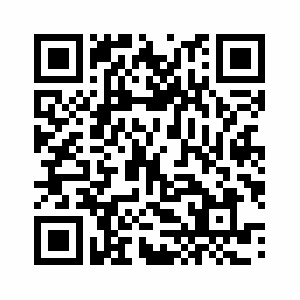 *เอกสารแนบ 1-4 สามารถดาวน์โหลดได้จาก goo.gl/RFwtDH หรือ Qr Code เวลากิจกรรมวันประเมิน สามารถดูได้จากกำหนดวันประเมิน (เอกสารแนบ 1)วันประเมิน สามารถดูได้จากกำหนดวันประเมิน (เอกสารแนบ 1)08.00 – 08.30 น.ลงทะเบียน08.30 – 09.00 น.Opening Meeting *สัมภาษณ์ 09.00 – 09.40 น.กรรมการบริหารหลักสูตร/อาจารย์ผู้รับผิดชอบหลักสูตร09.40 – 10.20 น.อาจารย์ผู้สอน 10.20 – 11.00 น.นิสิตปัจจุบัน 11.00 – 12.00 น.ผู้ใช้บัณฑิต 12.00 – 13.00 น.พักรับประทานอาหารกลางวัน13.00 – 13.40 น.ศิษย์เก่า 10 คน (ไม่เกิน 10 ปี)13.40 – 14.20 น.บุคลากรสายสนับสนุน (คละกลุ่มงาน) 14.20 – 16.30 น.กรรมการประเมินตรวจเอกสารหลักฐานและประชุมสรุปผลประเมินวัน / เวลา รับฟังผลการประเมิน สามารถดูได้จากกำหนดวันประเมิน (เอกสารแนบ 1) วัน / เวลา รับฟังผลการประเมิน สามารถดูได้จากกำหนดวันประเมิน (เอกสารแนบ 1) 